Questionnaire RéseauObjectifLe but de ce document est de décrire les équipements du client, leur localisation et l’utilisation qui en est faite.Merci de renvoyer ce document à sebastien.vivier@laerdal.comInformations clientVue d’ensemble des équipementsLLEAP (LLEAP)Est-ce que tous vos PC de simulation (ordinateurs instructeurs et moniteurs patients) utilisent le logiciel LLEAPFournisseurs tiers Y a-t-il un fournisseur tiers avec qui nous devons nous coordonner au cours de cette transition (Audio / Vidéo ou autre) ?Plan d'étage indiquant où et comment se trouve l'équipement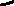 RéseauPensez-vous que la solution sera :  un nouveau réseau autonome,  	un VLAN utilisant une infrastructure réseau existante  ou une intégration complète dans un réseau existant ?Utilisation des simulateursVeuillez décrire ci-dessous toute autre information qui pourrait vous sembler pertinente (comment l'équipement est utilisé (in situ), autres exigences du site, etc.) :AttentesLe service informatique du client sera responsable de l'établissement et de la maintenance du réseau, ainsi que de la résolution des problèmes estimés liés au réseau.Laerdal fournira des conseils concernant les exigences spécifiques du réseau et fournira un support technique pour les simulateurs Laerdal, le logiciel Laerdal et tout autre équipement Laerdal.MigrationSouhaitez-vous recevoir un devis pour une migration effectué par Laerdal ? Un ingénieur d’application Laerdal viendra sur votre site, connectera vos appareils au nouveau réseau et testera les fonctionnalités. Oui 	NonNom du clientNuméro de compteContact – Administration (nom, courriel et téléphone)Contact – Simulateurs/Laboratoire (nom, courriel et téléphone)Contact – IT (nom, courriel et téléphone)Contact – Laerdal Client Exec.(nom, courriel et téléphone)Combien de sites votre organisation a-t-elle ?  Listez les emplacements.Quels sites participeront à ce projet ?Combien de bâtiments et de salles contenant des équipements de simulation Laerdal chaque site possède-t-il ?Type# équipementLinkBox (si possible, séparer entre LinkBox Plus et LinkBox)Inclus : SimJunior, Resusci Anne Simulator, Resusci Anne Advanced SkillTrainer, MegaCode Kelly, MegaCode Kid, Nursing Anne, Nursing Kelly, Nursing Kid, Nursing Baby, SimNewB classic, SimMom (v1, v2)LinkBox : LinkBox PLUS: SimPadSimPad : SimPad PLUS: PC LLEAP et leur système d’exploitation actuel :Nombre de PC : Systèmes d’exploitation utilisés : Les PC de monitoring patients et leur système d’exploitation actuel :Nombre de PC : Systèmes d’exploitation utilisés :SimStart ( SimStart )SimView (en)SimCapture (SimCapture)CamérasOui/Non :Commentaires:Oui/Non :Détails:Détails :